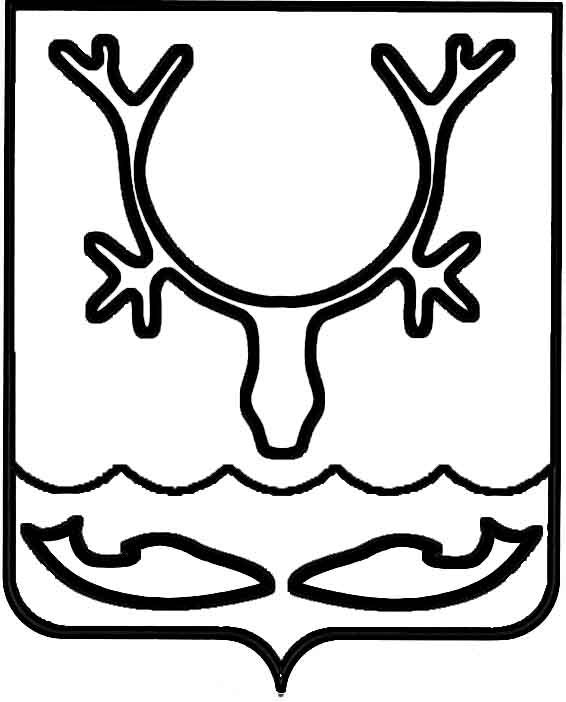 Администрация муниципального образования
"Городской округ "Город Нарьян-Мар"ПОСТАНОВЛЕНИЕО подготовке объектов теплоснабжающих, теплосетевых организаций и потребителей тепловой энергии муниципального образования "Городской округ "Город Нарьян-Мар" к работе в осенне-зимний период 2024-2025 годовВ соответствии с Федеральным законом от 27.07.2010 № 190-ФЗ 
"О теплоснабжении", Федеральным законом от 23.11.2009 № 261-ФЗ 
"Об энергосбережении и о повышении энергетической эффективности и о внесении изменений в отдельные законодательные акты Российской Федерации", Постановлением Правительства Российской Федерации от 13.08.2006 № 491 
"Об утверждении Правил содержания общего имущества в многоквартирном доме 
и Правил изменения размера платы за содержание жилого помещения в случае оказания услуг и выполнения работ по управлению, содержанию и ремонту общего имущества в многоквартирном доме ненадлежащего качества и (или) с перерывами, превышающими установленную продолжительность", Постановлением Госстроя Российской Федерации от 27.09.2003 № 170 "Об утверждении Правил и норм технической эксплуатации жилищного фонда", Приказом Министерства энергетики Российской Федерации от 12.03.2013 № 103 "Об утверждении Правил оценки готовности к отопительному периоду", Приказом Минстроя России от 04.06.2020 
№ 305/пр "Об утверждении методических рекомендаций о порядке мониторинга 
и контроля устранения аварий и инцидентов на объектах жилищно-коммунального хозяйства", распоряжением губернатора Ненецкого автономного округа от 01.04.2024 № 88-рг "О подготовке объектов жилищно-коммунального хозяйства и социальной сферы на территории Ненецкого автономного округа к работе в отопительный период 2024-2025 годов", в целях организации своевременной подготовки объектов жилищно-коммунального хозяйства и социальной сферы муниципального образования "Городской округ "Город Нарьян-Мар" к работе в осенне-зимний период 
2024-2025 годов, а также для обеспечения жизнедеятельности муниципального образования на протяжении отопительного сезона 2024-2025 годов Администрация муниципального образования "Городской округ "Город Нарьян-Мар" П О С Т А Н О В Л Я Е Т:Комиссиям, созданным постановлением Администрации муниципального образования "Городской округ "Город Нарьян-Мар" от 08.05.2024 № 704, (далее – Комиссия) в срок до 31.05.2024 разработать и утвердить программу проведения проверок готовности к осенне-зимнему периоду 2024-2025 годов.Комиссии в соответствии с Положением о работе комиссии по подготовке объектов потребителей тепловой энергии муниципального образования "Городской округ "Город Нарьян-Мар" к осенне-зимнему периоду 2024-2025 годов и комиссии 
по подготовке объектов теплоснабжающих и теплосетевых организаций муниципального образования "Городской округ "Город Нарьян-Мар" к осенне-зимнему периоду 2024-2025 годов контролировать мероприятия по подготовке объектов теплоснабжающих, теплосетевых организаций и потребителей тепловой энергии, находящихся на территории муниципального образования "Городской округ "Город Нарьян-Мар", к работе в осенне-зимний период 2024-2025 годов.Комиссии проводить проверки объектов теплоснабжающих, теплосетевых организаций и потребителей тепловой энергии, находящихся на территории муниципального образования "Городской округ "Город Нарьян-Мар", в соответствии 
с Программой проведения проверок готовности объектов теплоснабжающих, теплосетевых организаций и потребителей тепловой энергии, находящихся 
на территории муниципального образования "Городской округ "Город Нарьян-Мар", утверждённой главой муниципального образования "Городской округ "Город 
Нарьян-Мар".Результат проверки объекта оформлять актом проверки готовности 
к отопительному периоду не позднее одного дня с даты завершения проверки.Руководителям управляющих организаций, товариществ собственников жилья, директорам учреждений социально-значимых объектов, образовательных учреждений и прочим потребителям тепловой энергии (далее – потребители тепловой энергии) в срок до 05.06.2024 обеспечить предоставление информации о планах 
и графиках подготовки к осенне-зимнему периоду 2024-2025 годов. В соответствии с Приказом Министерства энергетики РФ от 12.03.2013 
№ 103 "Об утверждении Правил оценки готовности к отопительному периоду" 
(далее – Приказ Министерства энергетики РФ от 12.03.2013 № 103) обеспечить предоставление в адрес Администрации муниципального образования "Городской округ "Город Нарьян-Мар" пакета документов о готовности объектов 
к осенне-зимнему периоду 2024-2025 годов: - потребителям тепловой энергии, кроме образовательных учреждений – в срок до 15.08.2024; - руководителям образовательных учреждений, находящихся на территории муниципального образования "Городской округ "Город Нарьян-Мар", – в срок 
до 05.08.2024.7. В соответствии с Приказом Министерства энергетики РФ от 12.03.2013 № 103 руководителям теплоснабжающих, теплосетевых организаций, осуществляющих свою деятельность на территории муниципального образования "Городской округ "Город Нарьян-Мар", обеспечить предоставление в адрес Администрации муниципального образования "Городской округ "Город Нарьян-Мар": - информации о планах и графиках подготовки к осенне-зимнему периоду 
2024-2025 годов – в срок до 05.06.2024;- пакета документов о готовности объектов к осенне-зимнему периоду 
2024-2025 годов – в срок до 30.09.2024.8. Объектам теплоснабжающих, теплосетевых организаций и потребителей тепловой энергии, находящимся на территории муниципального образования "Городской округ "Город Нарьян-Мар" и признанным по решению Комиссии готовыми к отопительному периоду или устранившим замечания к требованиям 
по готовности, выданным Комиссией, в установленные Комиссией сроки выдавать паспорта готовности к отопительному периоду не позднее 15 дней с даты подписания акта.9.	Определить сроки выдачи паспортов готовности:потребителям тепловой энергии (за исключением учреждений образования), находящимся на территории муниципального образования "Городской округ "Город Нарьян-Мар", не позднее 15.09.2024;учреждениям образования, находящимся на территории муниципального образования "Городской округ "Город Нарьян-Мар", не позднее 01.09.2024;теплоснабжающим и теплосетевым организациям не позднее 01.11.2024.Потребителям тепловой энергии к отопительному периоду провести мероприятия в соответствии с разделом II Постановления Правительства РФ 
от 13.08.2006 № 491 "Об утверждении Правил содержания общего имущества 
в многоквартирном доме и Правил изменения размера платы за содержание жилого помещения в случае оказания услуг и выполнения работ по управлению, содержанию и ремонту общего имущества в многоквартирном доме ненадлежащего качества 
и (или) с перерывами, превышающими установленную продолжительность", 
главой IV Приказа Министерства энергетики РФ от 12.03.2013 № 103 
"Об утверждении Правил оценки готовности к отопительному периоду", пунктом 2.6. главы II Постановления Госстроя РФ от 27.09.2003 № 170 "Об утверждении Правил 
и норм технической эксплуатации жилищного фонда".Потребителям тепловой энергии обеспечить готовность объектов 
к приему ресурсов и эксплуатации в осенне-зимний период 2024-2025 годов 
до 30.08.2024.Руководителям теплоснабжающих организаций обеспечить проведение мероприятий в соответствии со статьей 20 главы 5 Федерального закона 
от 27.07.2010 № 190-ФЗ "О теплоснабжении", разделом VI Постановления Правительства РФ от 08.08.2012 № 808 "Об организации теплоснабжения в Российской Федерации и о внесении изменений в некоторые акты Правительства Российской Федерации" (с изменениями и дополнениями), главой III Приказа Министерства энергетики Российской Федерации от 12.03.2013 № 103 РФ "Об утверждении Правил оценки готовности к отопительному периоду", правилами технической эксплуатации тепловых энергоустановок.Руководителям теплоснабжающих организаций и потребителям выполнить мероприятия по энергосбережению в соответствии с Федеральным законом 
от 23.11.2009 № 261-ФЗ "Об энергосбережении и о повышении энергетической эффективности и о внесении изменений в отдельные законодательные акты Российской Федерации".Руководителям теплоснабжающих организаций, осуществляющих централизованную подачу холодного водоснабжения, горячего водоснабжения 
и тепловой энергии в жилищный фонд и социально значимые объекты, обеспечить готовность подачи тепловой энергии к 30.08.2024.Руководителям теплоснабжающих, теплосетевых организаций 
и потребителям тепловой энергии обеспечить соблюдение графиков подготовки 
к осенне-зимнему периоду 2024-2025 годов.Контроль за исполнением настоящего постановления возложить 
на первого заместителя главы Администрации МО "Городской округ "Город 
Нарьян-Мар".Настоящее постановление вступает в силу после его официального опубликования. Управлению организационно-информационного обеспечения Администрации муниципального образования "Городской округ "Город Нарьян-Мар" разместить настоящее постановление на официальном сайте Администрации муниципального образования "Городской округ "Город Нарьян-Мар" 
в информационно-телекоммуникационной сети Интернет.23.05.2024№752Глава города Нарьян-Мара О.О. Белак